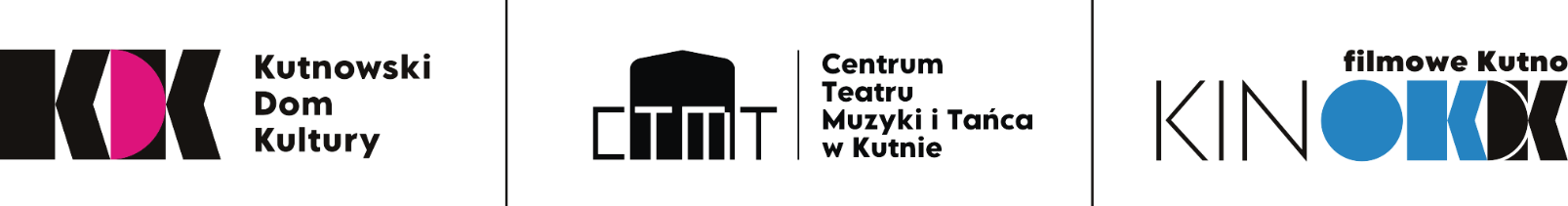 KARTA ZGŁOSZENIA CASTING NA KRÓLOWĄ RÓŻ 49. ŚWIĘTA RÓŻY 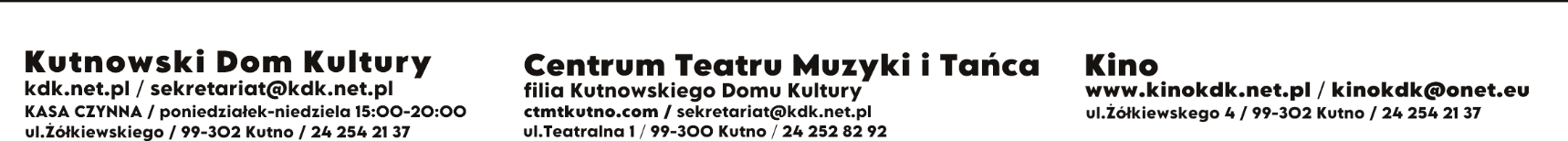 (Prosimy o czytelne wypełnienie rubryk)1. Imię i nazwisko ……………………………………………………………………………………………………………2. Data i miejsce urodzenia ……………………………………………………………………………………………………………3. Dane do kontaktu: e-mail, telefon, adres korespondencyjny ………………………………………………………………………………………………………………………………………………………………………………………………………………………………………………………………………………………………………………………………………4. Kilka słów o sobie, zainteresowania, umiejętności itp. …………………………………………………………………………………………………………… …………………………………………………………………………………………………………………………………………………………………………………………………………………………………………………………………………………………………………………………………………………………………………………………………………………………………………………………………………………………………………………………………………………………………………………………………………………………………………………………………………………………………………………………………………………………………………………………... ……………………………………………………………………………………………………………………………………………………………………………………………………………………………………………………………………………………………………………………………………………………………………………………………………………………………………………………………………………………………………………………………………………………………………………………………………………………………………………………………………………... ……………………………………………………………………………………………………………………………………………………………………………………………………………………………………………………………………………………………………………………………………… …………………………………………………………………………………………………………………………………………………………………………………………………………………………Wyrażam zgodę na:1. Przetwarzanie danych osobowych oraz nieodpłatne używanie, wykorzystanie i rozpowszechnianie mojego wizerunku oraz wypowiedzi, utrwalonych jakąkolwiek techniką, na wszelkich nośnikach (w tym w postaci fotografii i dokumentacji filmowej lub dźwiękowej) na potrzeby CASTINGU NA KRÓLOWĄ RÓŻ 49. ŚWIĘTA RÓŻY organizowanego przez Kutnowski Dom Kultury.2. Niniejsza zgoda jest nieodpłatna, nie jest ograniczona ilościowo, czasowo ani terytorialnie. 3. Dla potrzeb Castingu wizerunek może zostać użyty do różnego rodzaju form elektronicznego przetwarzania, kadrowania i kompozycji, a także zestawiony z wizerunkami innych osób, może być uzupełniony towarzyszącym komentarzem, nagrania filmowe i dźwiękowe mogą być cięte, montowane, modyfikowane, dodawane do innych materiałów powstających na potrzeby Castingu– bez obowiązku akceptacji.4. Niniejsza zgoda obejmuje wszelkie formy publikacji dotyczące Castingu, w szczególności rozpowszechnianie w Internecie (w tym na portalach społecznościowych Facebook, Instagram, Twitter, You Tube, TikTok itp.) 5. Jestem świadoma, że mam prawo dostępu do treści swoich danych oraz ich poprawiania. Podanie danych jest dobrowolne. 6. Oświadczam iż zapoznałam się z REGULAMINEM CASTINGU NA KRÓLOWĄ RÓŻ 49. ŚWIĘTA RÓŻY i akceptuję jego postanowienia. ……………………………………...……………………………………………Miejscowość, Data, Podpis Wypełnioną Kartę wraz ze zdjęciami i nagraniem w wersji elektronicznej (lub linkiem do nagrania) należy przesłać najpóźniej do 19 kwietnia 2023r. na adres:  olgastanislawska@kdk.net.pl